L’Aïkido est un art martial contemporain créé au Japon par Moriheï UESHIBA (1883-1969).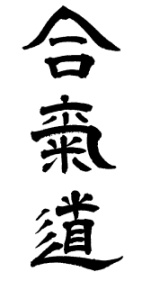 Pratiqué sans compétition, son enseignement se base sur des principes d’équilibre des énergies et de respect du partenaire. Les gestes et techniques proposés sollicitent les méridiens et points énergétiques du corps faisant de l’Aïkido une pratique de santé à part entière.Le pratiquant étudie les techniques à mains-nues offrant à la fois une grande liberté gestuelle et un travail  interne précis. Il aborde également la pratique des armes (bâton : jo et boken : sabre en bois) où l’étude des kyon (formes établies) développe concentration, habileté des déplacements, posture et force vitale. La pratique du Jo (bâton) développe souplesse, harmonie et fluidité.Le Shin-Taïso (mouvement corps/esprit) est une discipline personnelle issue des arts traditionnels japonais (Aïkido, Théâtre Nô, Buto, Sumo, Zen).Elle se compose de postures, marches, mouvements, méditation apportant bien être et conscience de soi.Des temps de pratique de soins énergétiques se déroulent régulièrement selon les usages dans les arts martiaux traditionnels. L’Aïkido est un art martial contemporain créé au Japon par Moriheï UESHIBA (1883-1969).Pratiqué sans compétition, son enseignement se base sur des principes d’équilibre des énergies et de respect du partenaire. Les gestes et techniques proposés sollicitent les méridiens et points énergétiques du corps faisant de l’Aïkido une pratique de santé à part entière.Le pratiquant étudie les techniques à mains-nues offrant à la fois une grande liberté gestuelle et un travail interne précis. Il aborde également la pratique des armes (bâton : jo et boken : sabre en bois) où l’étude des kyon (formes établies) développe concentration, habileté des déplacements, posture et force vitale. La pratique du Jo (bâton) développe souplesse, harmonie et fluidité.Le Shin-Taïso (mouvement corps/esprit) est une discipline personnelle issue des arts traditionnels japonais (Aïkido, Théâtre Nô, Buto, Sumo, Zen).Elle se compose de postures, marches, mouvements, méditation apportant bien être et conscience de soi.Des temps de pratique de soins énergétiques se déroulent régulièrement selon les usages dans les arts martiaux traditionnels. L’Aïkido est un art martial contemporain créé au Japon par Moriheï UESHIBA (1883-1969).Pratiqué sans compétition, son enseignement se base sur des principes d’équilibre des énergies et de respect du partenaire. Les gestes et techniques proposés sollicitent les méridiens et points énergétiques du corps faisant de l’Aïkido une pratique de santé à part entière.Le pratiquant étudie les techniques à mains-nues offrant à la fois une grande liberté gestuelle et un travail interne précis. Il aborde également la pratique des armes (bâton : jo et boken : sabre en bois) où l’étude des kyon (formes établies) développe concentration, habileté des déplacements, posture et force vitale. La pratique du Jo (bâton) développe souplesse, harmonie et fluidité.Le Shin-Taïso (mouvement corps/esprit) est une discipline personnelle issue des arts traditionnels japonais (Aïkido, Théâtre Nô, Buto, Sumo, Zen).Elle se compose de postures, marches, mouvements, méditation apportant bien être et conscience de soi.Des temps de pratique de soins énergétiques se déroulent régulièrement selon les usages dans les arts martiaux traditionnels. L’Aïkido est un art martial contemporain créé au Japon par Moriheï UESHIBA (1883-1969).Pratiqué sans compétition, son enseignement se base sur des principes d’équilibre des énergies et de respect du partenaire. Les gestes et techniques proposés sollicitent les méridiens et points énergétiques du corps faisant de l’Aïkido une pratique de santé à part entière.Le pratiquant étudie les techniques à mains-nues offrant à la fois une grande liberté gestuelle et un travail interne précis. Il aborde également la pratique des armes (bâton : jo et boken : sabre en bois) où l’étude des kyon (formes établies) développe concentration, habileté des déplacements, posture et force vitale. La pratique du Jo (bâton) développe souplesse, harmonie et fluidité.Le Shin-Taïso (mouvement corps/esprit) est une discipline personnelle issue des arts traditionnels japonais (Aïkido, Théâtre Nô, Buto, Sumo, Zen).Elle se compose de postures, marches, mouvements, méditation apportant bien être et conscience de soi.Des temps de pratique de soins énergétiques se déroulent régulièrement selon les usages dans les arts martiaux traditionnels. AIKIDO & SHINTAISO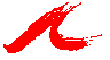 AIKIDOADULTES ADOLESCENTS ENFANTSAdultes et AdolescentsMardi 				19h00 - 20h15Jeudi				18h30 - 19h30Vendredi			19h00 - 20h15Enfants (dès 10 ans) Jeudi				18h30 - 19h30Adolescents  (11 - 17 ans) Vendredi			17h45 - 19h00Enseignants :Thierry VIBERT 5ème Dan 3A Martine VIBERT 5ème Dan 3APossibilité de suivre plusieurs cours hebdomadaires SHINTAISOJeudi 				19h45 - 21h15DOJO ESPACE GEORGES BRUNChemin des Aqueducs 04.74.59.24.94Aikido-kobayashi-vienne.orgAIKIDO & SHINTAISOAIKIDOADULTES ADOLESCENTS ENFANTSAdultes et AdolescentsMardi 				19h00 - 20h15Jeudi				18h30 - 19h30Vendredi			19h00 - 20h15Enfants (dès 10 ans) Jeudi				18h30 - 19h30Adolescents  (11 - 17 ans) Vendredi			17h45 - 19h00Enseignants :Thierry VIBERT 5ème Dan 3A Martine VIBERT 5ème Dan 3APossibilité de suivre plusieurs cours hebdomadaires SHINTAISOJeudi 				19h45 - 21h15DOJO ESPACE GEORGES BRUNChemin des Aqueducs 04.74.59.24.94Aikido-kobayashi-vienne.orgAIKIDO & SHINTAISOAIKIDOADULTES ADOLESCENTS ENFANTSAdultes et AdolescentsMardi 				19h00 - 20h15Jeudi				18h30 - 19h30Vendredi			19h00 - 20h15Enfants (dès 10 ans) Jeudi				18h30 - 19h30Adolescents  (11 - 17 ans) Vendredi			17h45 - 19h00 Enseignants :Thierry VIBERT 5ème Dan 3A Martine VIBERT 5ème Dan 3APossibilité de suivre plusieurs cours hebdomadaires SHINTAISOJeudi 				19h45 - 21h15DOJO ESPACE GEORGES BRUNChemin des Aqueducs 04.74.59.24.94Aikido-kobayashi-vienne.orgAIKIDO & SHINTAISOAIKIDOADULTES ADOLESCENTS ENFANTSAdultes et AdolescentsMardi 					19h00 - 20h15Jeudi					18h30 - 19h30Vendredi				19h00 - 20h15Enfants (dès 10 ans) Jeudi					18h30 - 19h30Adolescents  (11 - 17 ans) Vendredi				17h45 - 19h00Enseignants :Thierry VIBERT 5ème Dan 3A Martine VIBERT 5ème Dan 3APossibilité de suivre plusieurs cours hebdomadaires SHINTAISOJeudi 					19h45 - 21h15DOJO ESPACE GEORGES BRUNChemin des Aqueducs 04.74.59.24.94Aikido-kobayashi-vienne.org